Supervised Internship ExperiencesM.Ed. Student Affairs -- Faculty Supervisor Contact FormDirections:  Use this form for each contact (i.e., agency, phone, college office visit) made with both the student intern and the agency supervisor following the contact.  This form is used to document the three required faculty internship contacts.  This completed form will be part of the student's formal internship file that is needed for verifying the student's experience for certification and/or license. Agency Name:         Semester/Year:         Student Name (Last, First, MI):         		NAU ID:         	Current Mailing Address:         		Phone (include area code):         Program Name:   M.Ed. Student Affairs		Campus:  First Contact:Contact Date: 		Contact Time:       Contact Name:         		How Contacted:  	Where Contacted:         Objectives of the Internship:         Expected Activities of the Internship:         Expectations or Special Considerations:         Signature: __________________________________________________        Date:______________Second Contact/Mid-Point Evaluation:Contact Date: 		Contact Time:       Contact Name:         		How Contacted:  	Where Contacted:         Summary of Progress Related to Evaluation Criteria:         Summary of Areas to Improve:         Signature:__________________________________________________        Date:______________Third Contact/Final Evaluation:Contact Date: 		Contact Time:       Contact Name:         		How Contacted:  	Where Contacted:         Summary of Progress Related to Mid-Point Areas to Improve:         Summary of Intern Strengths:         Signature:__________________________________________________        Date:______________ of EducationDepartment of Educational Psychology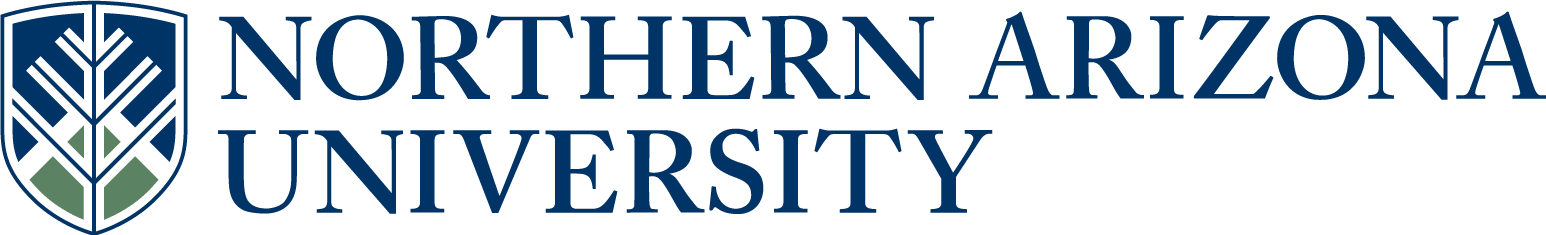 